Занятие-тренинг на тему:
«Правила искренности и активности»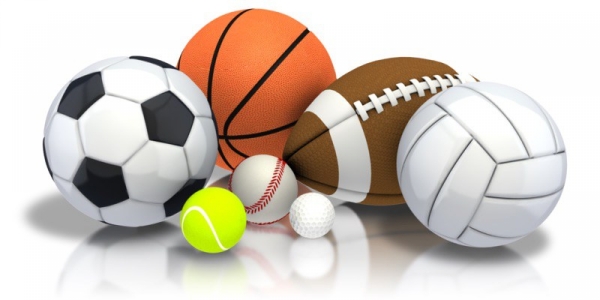 Тип занятия: тренингЦель: формирование доверительных отношений в коллективе и развитие навыков межличностного взаимодействия дошкольников между собой.Задачи:• Создать благоприятный психологический климат в коллективе дошкольников;• Развить доверительные и дружеские отношения в коллективе;• Совершенствовать навыки межличностного взаимодействия дошкольников.• Сформировать умения уважительного отношения к сверстникам.Ход занятия:I. Организационный момент:Приветствие участников занятия, представиться и обозначить тему и цель мероприятия. Ознакомление с правилами: Прежде чем мы приступим к занятию, давайте с вами примем некоторые правила, которые помогут нам дружно и активно работать, соблюдать дисциплину. Два правила будут написаны на ватмане, остальные варианты будут предложены детьми.Основные правила тренинга:1) «Здесь и сейчас»2) Правило искренности и открытости3) Правило активности4) Один у микрофонаII. Основная частьУпражнение № 1.«Мы фрукты»Цель - развитие ассоциативного мышления, фантазии и навыков группового взаимодействия дошкольников.Инструкция: «Сейчас мы с вами поиграем в игру. Вы называете свои имена и фрукт на первую букву имени, передавая игрушку по кругу».Описание: Игра на знакомство. Дети передают игрушку по кругу, называя свое имя и фрукт или ягоду, который начинается на ту же букву, то и имя. Игрушка должна оказаться у каждого в руках один раз. Все говорят по одному разу.Упражнение № 2. «Индивидуальность»Цель: выявление индивидуальных особенностей, качеств и интересов детей дошкольного возраста.Инструкция: «Сейчас вам будут предложены ситуации в виде заданий, на которые вам следует ответить».Описание: Детям предлагаются ситуации с заданиями, на которые они должны дать ответную реакцию. Игра, с помощью которой дети лучше узнают друг друга.Ситуации:- тот, у кого есть брат, должен щёлкнуть пальцами.- у кого голубые глаза - трижды подмигните;- тот, кто сегодня утром съел вкусный завтрак, пусть погладит себя по животу;- кто родился с января по май, пусть возьмет за руку своего соседа;- кто любит собак, должен пролаять;- любящие кошек скажут «Мяу!»;- те, у кого есть красные детали одежды, получают особое задание: они должны сказать соседу справа, что он замечательный;- пусть единственный ребенок своих родителей поднимется на стул;- кто рад, что ходит в сад, громко скажет «А!»;- кто считает себя любознательным человеком, пусть поменяется местами с тем, кто думает так же;- кто изредка мечтал стать невидимым, спрячется за одного из участников;- тот, кто умеет играть на каком-нибудь музыкальном инструменте, пусть покажет, как это делается;- тот, кто любит танцевать, пускай покрутится на месте.III. Заключение: рефлексия:1. Вам понравилось занятие?2. Что вам больше всего понравилось?3. Было ли что-то очень сложным для вас?4. Чувствуется ли усталость?5. С каким настроением уходите с занятия?Спасибо вам за активное участие!